Министерство образования Нижегородской области Федеральное государственное бюджетное научное учреждение «Федеральный исследовательский центр Институт прикладной физики                Российской академии наук»Научная конференция «Школа юного исследователя» организуется и проводится ФГБНУ «Федеральный исследовательский центр Институт прикладной физики Российской академии наук» на базе Научно-образовательного комплекса ИПФ РАН (Нижний Новгород) при поддержке Министерства образования Нижегородской области. Конференция призвана способствовать поддержке и стимулированию интереса молодёжи в научной сфере.В рамках конференции проходит конкурс учебно-исследовательских работ школьников, организуемый совместно с ННГУ им. Н.И. Лобачевского и НГТУ им. Р.Е. Алексеева. Конкурс дает победителям и призёрам право на начисление дополнительных баллов при поступлении в вуз.На конференции планируется работа секций: физика, астрономия и астрофизика, биология и биофизика, химия, прикладная информатика и математика, техника.Конференция проводится в два этапа: 1 – заочный этап (с 11 января до 11 марта) – электронная регистрация участников и экспертиза работ. По итогам заочного тура Оргкомитетом принимается решение о включении доклада в программу Конференции. Решение публикуется на сайте «Академ клуб» (aknn.iapras.ru) не позднее 18 марта 2020 года;2 – очный этап (26 – 27 марта) – финал конференции и конкурс учебно-исследовательских работ. Приглашаются победители заочного тура.Приглашаем школьников 8 – 11 классов и руководителей исследовательских работ школьников принять участие в XV Региональной естественнонаучной конференции «Школа юного исследователя.Электронная регистрация участников конференции открыта с 11.01.2020 на сайте «Академ клуб» (aknn.iapras.ru). В рамках конференции пройдет творческий конкурс «Очарование науки». На конкурс принимаются художественные и фотоработы, посвященные удивительным научным фактам, научным явлениям вокруг нас, юным исследователям и их наставникам. Работы с указанием автора и названия принимаются до 11 марта на электронный адрес оргкомитета.Педагогов и научных руководителей исследовательских работ школьников приглашаем принять участие в педагогической сессии конференции.Оргкомитет конференции academclubnn@gmail.com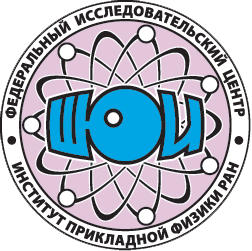 XV РЕГИОНАЛЬНАЯ ЕСТЕСТВЕННОНАУЧНАЯ КОНФЕРЕНЦИЯ «ШКОЛА ЮНОГО ИССЛЕДОВАТЕЛЯ»26 – 27 марта 2020 годаНижний Новгород